Spotkanie informacyjne dla organizacji pozarządowych – Gorzów Wielkopolski, 04.09.2018 r.Lokalny Punkt Informacyjny Funduszy Europejskich w Gorzowie Wielkopolskim, działający w Urzędzie Marszałkowskim Województwa Lubuskiego, we współpracy z Departamentem Infrastruktury Społecznej, zaprasza na spotkanie informacyjne dla organizacji pozarządowych, które odbędzie się 4 września 2018 r. w godzinach 13:00 – 15:30 w Gorzowie Wielkopolskim.O spotkaniuPodczas spotkania przekazane zostaną informacje dotyczące możliwości wsparcia działań realizowanych przez NGO zarówno ze środków europejskich, jak i krajowych. Omówione zostaną warunki przyznania wsparcia, wskazane zostaną dokumenty, strony internetowe oraz podmioty oferujące unijne dofinansowanie oraz krajowe środki. Ponadto spotkanie z przedstawicielami NGO’s dotyczyć będzie przygotowania projektu ”Programu współpracy Województwa Lubuskiego z  organizacjami pozarządowymi w 2019 roku”. Dodatkowo omówiona zostanie procedura wyboru Rady Działalności Pożytku Publicznego Województwa Lubuskiego na trzyletnią kadencję.Spotkanie odbędzie się 4 września 2018 r. w godzinach 13:00 – 15:30 w Wojewódzkiej i Miejskiej Bibliotece Publicznej im. Zbigniewa Herberta w Gorzowie Wielkopolskim ul. gen. Władysława Sikorskiego 107 (sala 216, piętro II).Więcej informacjiOsoby zainteresowane wzięciem udziału w spotkaniu prosimy o wypełnienie formularza dostępnego pod linkiem zamieszczonym na końcu informacji. Na zgłoszenia czekamy do 3 września 2018 r. W przypadku pytań prosimy o kontakt telefoniczny z Lokalnym Punktem Informacyjnym Funduszy Europejskich w Gorzowie Wielkopolskim pod numerem telefonu: 95 7390-386; -380; -378; -377.Istnieje również możliwość zgłoszenia poprzez formularz elektroniczny za pośrednictwem strony internetowej: http://rpo.lubuskie.pl/wez-udzial-w-szkoleniach-i-konferencjach/szkolenie-formularz?termId=278359O udziale w spotkaniu decyduje kolejność zgłoszeń. Udział w spotkaniu jest bezpłatny.Serdecznie zapraszamy!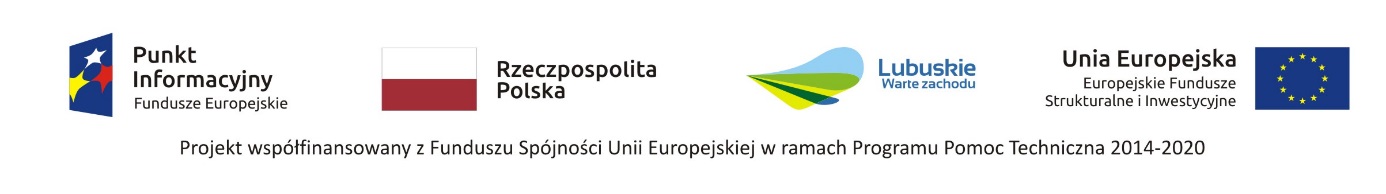 